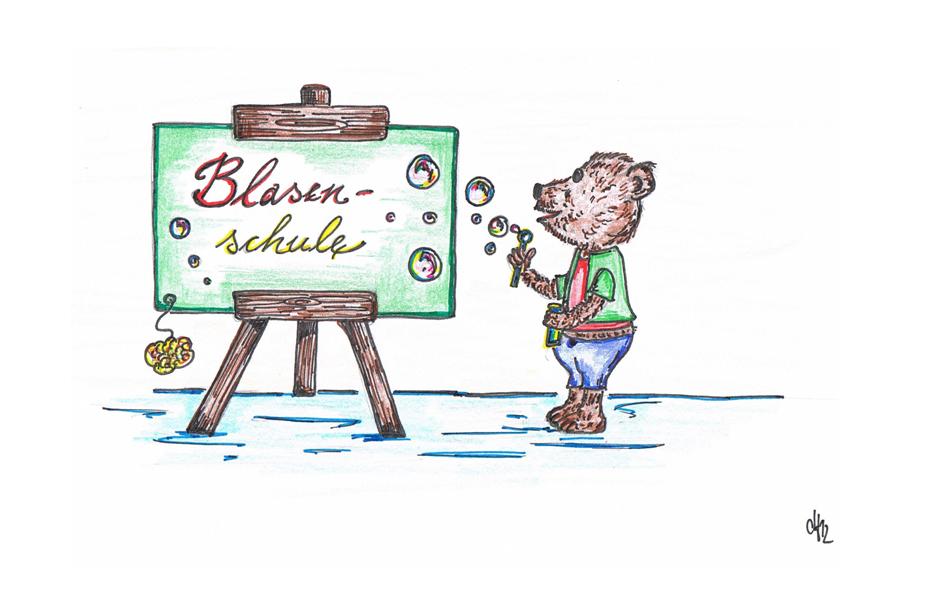 Kinderurologie Erlangen Liebe Eltern,bitte nehmen Sie sich Zeit und beantworten Sie die Fragen in Ruhe und möglichst genau. Je genauer Sie das Miktionsverhalten Ihres Kindes beschreiben können, umso leichter ist es für uns, eine evtl. Ursache für die Harninkontinenz Ihres Kindes zu bestimmen und entsprechend zu behandeln. Auch die Fragen, die nicht direkt mit dem Problem Ihres Kindes zu tun haben und Ihnen deshalb vielleicht unwichtig erscheinen, helfen uns, die Situation Ihres Kindes besser beurteilen zu können. Falls Ihnen eine Frage unklar ist, besprechen wir diese an Ihrem Termin gerne mit Ihnen zusammen.Bitte bringen Sie diesen Fragebogen, das Miktionsprotokoll und das 14- Tage-Protokoll zum nächsten Termin mit.Vielen Dank für Ihre Mitarbeit!Das Team der Kinderurologie ErlangenAngelehnt an den Elternfragebogen der Universitätsklinik Essen und den Elternfragebogen der Blasenschule der Kinderurologie Klinikum Garmisch-PartenkirchenKontakt:Sr. Sonja Rotter, Urotherapeutin, Tel.: 09131 85-41811E-mail: sonja.rotter@uk-erlangen.deFrau Silvia Renner, Urotherapeutin, Tel.: 09131 85-42290E-Mail: silvia.renner@uk-erlangen.de Bitte Post an:Urologische und Kinderurologische KlinikBlasenschuleLoschgestr. 1591054 Erlangen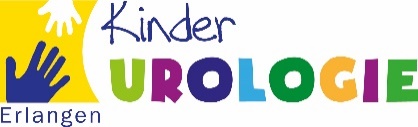 Name:      			Geburtsdatum:      Vorname:      		 Staatsangehörigkeit:      Straße:      Wohnort:      Tel:      		 Mobil:      Beschreiben Sie bitte das Problem des Kindes aus Ihrer Sicht:Welche Erwartungen haben Sie an unsere Behandlung?Fragen zur Familie:Gesetzlicher Vertreter des Kindes: beide Eltern  		Mutter  	Vater Kind lebt bei den Eltern  		bei der Mutter 		beim Vater Großeltern  				Pflegeltern  			Adoptiveltern Eltern:Name der Mutter:      			Geburtsdatum:      Berufsausbildung:      			derzeitige Tätigkeit / Std.:      Name des Vaters:      			Geburtsdatum:      Berufsausbildung:      			derzeitige Tätigkeit / Std.:      Die Eltern des Kindes:sind verheiratet  			leben zusammen  		sind getrennt sind geschieden  seit      GeschwisterGibt es Probleme bei den Geschwistern (Erkrankungen, Erziehungsschwierigkeiten,Verhaltensprobleme)?Wie kommen die Geschwister miteinander aus?Erkrankungen / Probleme in der Familie der Mutter:Erkrankungen / Probleme in der Familie des Vaters:Gibt es zurzeit schwere Belastungen in Ihrer Familie (z.B. Scheidung, Tod, Krankheit,Umzug)WohnsituationZufriedenheit mit der Wohnsituation:Zufrieden 		wenig zufrieden 		unzufrieden Leben noch weitere Personen in Ihrem Haushalt?Hat Ihr Kind ein eigenes Zimmer?Wie viele Toiletten gibt es im Haushalt?Vorgeschichte des KindesVerlauf der Schwangerschaft (Probleme, besondere Ereignisse):Gab es Probleme bei der Geburt:Geburtsgewicht:      		Größe:      		SSW:      Entwicklung des KindesGab es Besonderheiten, gesundheitliche Probleme oder Entwicklungsverzögerungen?In der Säuglingszeit:Im Kleinkindalter:Welche besonderen Fähigkeiten hat Ihr Kind?VerhaltenIst Ihr Kind leicht ablenkbar? Ist Ihr Kind zappelig?Zeigt Ihr Kind Konzentrationsschwierigkeiten?Zeigt Ihr Kind unkontrolliertes, impulsives Verhalten?Reagiert Ihr Kind mit aggressivem, trotzigem, verweigerndem Verhalten?Zeigt es Schwierigkeiten, Regeln einzuhalten?Schätzen Sie Ihr Kind als ängstlich ein (z.B. in bestimmten Situationen, beibesonderen Personen)?Ist Ihr Kind traurig, unglücklich, zieht es sich zurück, meidet es Kontakt?Hat Ihr Kind Schulleistungsprobleme?Ist die sprachliche und körperliche Entwicklung verzögert?Welche sonstigen Probleme zeigt Ihr Kind?Ist Ihr Kind motiviert und zur Mitarbeit bereit?Wie kommt Ihr Kind mit anderen Gleichaltrigen zurecht?Haben Sie Probleme mit der Erziehung Ihres Kindes?LeidensdruckWie stark stört Sie das Einnässproblem Ihres Kindes, auf einer Skala von 1 bis 5:Mutter      			 Vater:      			 Kind:      TrinkenWie viel ml pro Tag trinkt Ihr Kind? ml      Zu welcher Tageszeit hauptsächlich?      Trinkt Ihr Kind abends noch vor dem Zubettgehen?      Welche Getränke trinkt Ihr Kind hauptsächlich?      Einnässen nachtsNässt Ihr Kind nachts ein?	JA 		NEIN  Falls nein, wie lange ist Ihr Kind nachts schon trocken?      Falls ja, war Ihr Kind nachts schon einmal trocken?      Trocken im Alter von       wie viele Monate      Wie viele Nächte pro Woche nässt Ihr Kind ein?       Nächte Wie oft pro Nacht nässt Ihr Kind ein?      Bett/ Windel ist triefend nass 		Unterhose ist feucht/ nur einige Tropfen Geht Ihr Kind nachts auf Toilette?		JA 		NEIN  Bringen Sie Ihr Kind nachts zur Toilette? 		JA 		NEIN  Wenn ja, wie oft?       Ist es dann trocken? 	JA 		NEIN  Wird das Kind im nassen Bett wach?		JA 		NEIN  Ist Ihr Kind schwer erweckbar, wenn es eingenässt hat?	JA 		NEIN  Wird Ihr Kind nachts durch Harndrang wach?	JA 		NEIN  Trägt Ihr Kind nachts Windeln?		JA 		NEIN  Schnarcht Ihr Kind?		JA 		NEIN  Hat einer Ihrer Verwandten zum Zeitpunkt der eigenen Einschulung ebenfalls nachts noch eingenässt? JA 		NEIN  Einnässen Tags - auch wenige Tropfen in der Hose bedeuten Einnässen!Ist Ihr Kind Tags komplett trocken?		JA 		NEIN  Wenn ja, seit wann?      Wie oft am Tag nässt Ihr Kind ein?      Wie oft pro Woche nässt Ihr Kind ein?      Kleine Urinmenge: Nur die Unterhose ist feucht      Große Urinmenge: Auch die äußere Hose ist nass      Besteht ständiges Harnträufeln?	JA 		NEIN  Nimmt Ihr Kind den Urinverlust wahr?	JA 		NEIN  	immer vor der normalen Blasenentleerung?	immer nach der normalen Blasenentleerung	unabhängig von der Blasenentleerung?In welchen Situationen kommt es zum Einnässen?      Schule                Spielen                Fernsehen      HarndrangNimmt Ihr Kind den Harndrang wahr?	JA 		NEIN  Hat Ihr Kind sehr plötzlichen Harndrang?	JA 		NEIN  Kann Ihr Kind den Harndrang aufhalten? ( z.B. beim Einkaufen)	JA 		NEIN  Schiebt Ihr Kind das Wasser lassen absichtlich auf?	JA 		NEIN  In welchen Situationen?      Benutzt Ihr Kind Haltemanöver, um den Urin zurückzuhalten (z.B. Beinekneifen,Fersensitz?)      Wie oft am Tag geht Ihr Kind zum Wasser lassen?      Ist der Harnstrahl kräftig?	JA 		NEIN  Ist der Harnstrahl unterbrochen?	JA 		NEIN  Ist das Wasserlassen nur mit starkem Pressen oder Druck auf den Bauch möglich?	JA 		NEIN  Harnwegsinfekte und NierenerkrankungenHatte Ihr Kind schon einmal eine Harnwegsinfektion, z. B. Blasenentzündung oderNierenbeckenentzündung?	JA 		NEIN   mit Fieber, wenn ja, wie hoch war das Fieber?       ohne FieberSind Nierenerkrankungen in der Familie Ihres Kindes bekannt? Wenn ja, welche?In welchem Alter ist die erste Harnwegsinfektion aufgetreten?      Wann war die letzte Harnwegsinfektion?      Wie viele Harnwegsinfektionen bestanden bis jetzt insgesamt?      Hat Ihr Kind Antibiotika wegen der Harnwegsinfektionen bekommen?	JA 		NEIN  Wenn ja, welche?      StuhlverhaltenWie häufig entleert Ihr Kind den Darm?      x pro Tag       x pro WocheWie ist die Stuhlbeschaffenheit?Neigt Ihr Kind zu Verstopfung?	JA 		NEIN  Hat Ihr Kind unkontrollierten Stuhlabgang?	JA 		NEIN  Stuhlschmieren 		Einkoten Hat Ihr Kind Schmerzen beim Stuhlgang?	JA 		NEIN  An wie viel Tagen pro Woche kotet Ihr Kind ein?      War Ihr Kind schon sauber? Wenn ja, wann?      Bisherige Behandlungsversuche1. Klingelhose      2. Homöopathie      3. Verhaltenstherapie      4. Psychotherapie      5. Medikamente      Weitere behandelnde ÄrzteKinderarzt      Urologe      Psychologe      Heilpraktiker      Klinik      Der Fragebogen wurde ausgefüllt von:      		am:      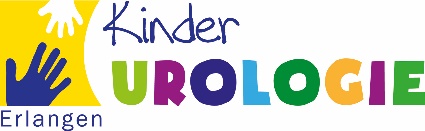 VornameGeburtsdatumKindergarten / Schule / BerufLebt bei